IL Activities for the Week of May 9th-15th, 2022Schedule is subject to change at any time           You must sign-up for any Activity with an *Mon. May 9th: National Women’s Checkup Day9:00 AM	Chair Exercises-TV Ch. 7189:00 AM	Coffee Group: Macaroons for Mom-Rec. Rm.10:00 AM	*Grocery Shopping-WM10:30 AM	Pool Aerobics-Pool 11:00 AM	Water Volleyball-Pool1:00 PM	IL Res. Assoc. Quarterly Mtg- GCC3:00 PM	Bingo-Cafe6:00 PM	Card Playing-Library7:00 PM	Billiards-3rd floor SV Billiard’s Rm.Tues. May 10th: National Clean Your Room Day9:00 AM		Vintage Morning Music-TV Ch. 71810:00 AM	*Bus trip to Boal Mansion & Columbus Chapel-$8.00/pp10:15 AM	Yoga-TV Ch. 7183:30 PM		Chair Exercises-TV Ch. 718Wed. May 11th: National Technology Day9:30 AM	*Walking Club-off campus1:30 PM	Movie: “Billy Rose’s Jumbo”-TV CH.      7182:00 PM	Nutrition-Library2:00 PM	90’s Club-Rec Rm4:30 PM	*IL Dinner-ChapelThur. May 12th: National Fibromyalgia Awareness Day        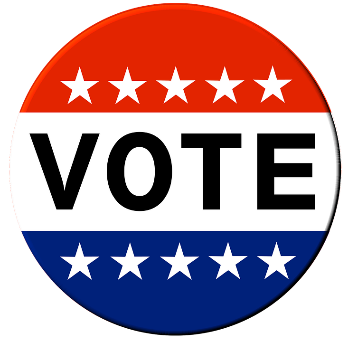 10:00 AM	Ping Pong Tournament-EACC11:30 AM	Yoga-TV Ch. 7181:00 PM		Scrabble-2nd floor lounge SV1:00 PM		*Bowling-Martinsburg Park2:00P PM	Catholic Mass3:30 PM		Chair Exercises-TV Ch. 7184:30 PM		*IL Potluck Dinner-Café/Library3:30 PM		Choir Practice-Chapel6:30 PM		Pinochle-Café7:00 PM		Billiards-3rd floor SV Billiard’s Rm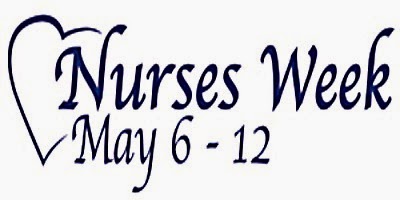 Fri. May 13th: National Apple Pie Day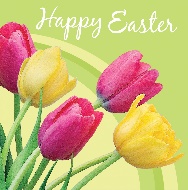 6:15-10 AM	Biddles Coffee Truck: GCC parking lot entrance8:30 AM		Massages by Ashley-Massage Rm.9:00 AM		Chair Exercises-TV Ch. 718	10:30 AM	Pool Aerobics-Pool11:00 AM	Water Volleyball-Pool 2:00 	PM		Gables Dept. Store Presentation-GCC6:00 PM		Card Playing-Library	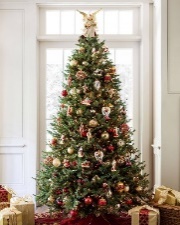 7:00 PM			Billiards -3rd floor SV Billiard’s Rm.Sat. May 14th: National Dog Mom’s Day        8 AM-12 PM	Aux. Yard Sale: 2309 Cross Cove Road10:00 	AM	Table Tennis-LGR10:00 AM	“Busy Fingers”-Great Room2:00 PM		PawZone: “Dogs on the Catwalk”-GCC3:00 PM		15 min Stretching-Ch. 7183:00 PM		Card Playing-LibrarySun. May 15th 10:30 AM	Church Services-Chapel3:00 PM		15 min. Stretching-Ch. 7183:00 PM		Card Playing-Library	UPCOMING EVENTS: May 18th: Marketing Video ShootMay 20th: Dubois Doolittle Center Bus tripMay 23rd: Evening cello ConcertMay 26th: Olde Bedford Brewing Co. on campusMay 27th: The HoppersMay 31st: Greenhouse Crawl